Утверждаю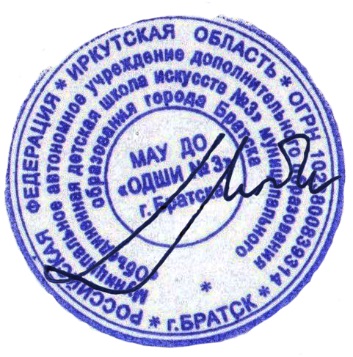 Директор МАУ ДО "ОДШИ № 3" г. Братска________________ / Л. П. Азизян«01» сентября 2021 годаРАСПИСАНИЕ ТЕОРЕТИЧЕСКИХ ЗАНЯТИЙ7 / 8 ЛЕТНЕЕ ОБУЧЕНИЕ7 / 8 ЛЕТНЕЕ ОБУЧЕНИЕ7 / 8 ЛЕТНЕЕ ОБУЧЕНИЕ7 / 8 ЛЕТНЕЕ ОБУЧЕНИЕ7 / 8 ЛЕТНЕЕ ОБУЧЕНИЕ7 / 8 ЛЕТНЕЕ ОБУЧЕНИЕКлассПредметДеньВремяКабинетПреподавательПодготовительный классСОЛЬФЕДЖИОПОНЕДЕЛЬНИК11:00-11:40№ 7II эт.ФИТЯКМаргарита ПетровнаПодготовительный классСЛУШАНИЕ МУЗЫКИПОНЕДЕЛЬНИК11:45-12:05№ 7II эт.ФИТЯКМаргарита ПетровнаПодготовительный классСОЛЬФЕДЖИОПОНЕДЕЛЬНИК17:45-18:25№ 7II эт.БАРКОВАНаталья ЛеонидовнаПодготовительный классСЛУШАНИЕ МУЗЫКИПОНЕДЕЛЬНИК18:30-18:50№ 7II эт.БАРКОВАНаталья ЛеонидовнаПодготовительный классСОЛЬФЕДЖИОПЯТНИЦА18:05-18:45№ 9II эт.ВОЛОДИНАНаталья ВасильевнаПодготовительный классСЛУШАНИЕ МУЗЫКИПЯТНИЦА18:50-19:10№ 9II эт.ВОЛОДИНАНаталья Васильевна